Hei rippikoululainen!Koska emme nyt tänä keväänä voi kokoontua yhteen virsioppituntien ja lauluiltojen merkeissä, annan teille kaikille muutaman tehtävän, joita voitte omaan tahtiinne tehdä. Kaikkia kohtia ei tarvitse tehdä samalla kertaa. Voit tehdä muutaman päivässä ja jatkaa jonakin muuna päivänä. Tähän tehtävään vastaaminen tapahtuu siten, että vastaat tähän sähköpostiin 31.5.2020 mennessä. Vastaanottajaksi kirjoita virpi.vahapassi@evl.fi. Lähettäjäksi tietysti kirjoita oma nimesi ja vastauksesi alle nimesi sekä rippikouluryhmäsi numero.Tehtäväsi alkaa lukemalla alla oleva Lyhyt Virsihistoria.Lyhyt Virsihistoria:Virsiä on laulettu kirkoissamme jo vuodesta 1583, jolloin ensimmäinen suomalainen virsikirja on painettu. Virsi syntyi uskonpuhdistuksen eli reformaation seurauksena. Uskonpuhdistaja, saksalainen Martin Luther halusi, että kaikki ihmiset voivat osallistua yhteiseen lauluun. Evankelisluterilaiseen kirkkoon kuuluu vahvasti yhteinen virsilaulu. Ennen tätä kirkoissa lauloivat vain papit ja kuorot. Tavallinen kansa ei ymmärtänyt mitään lauletuista sanoista, koska musiikki laulettiin latinaksi. Martin Luther päätti, että kansan tuli saada kuulla Jumalan sanaa omalla kielellään. Yhdessä laulaminen oli hyvä tapa osallistua jumalanpalvelukseen, ja virren avulla saattoi myös opettaa kristillisen uskon keskeisiä asioita. Musikaalisena miehenä Luther muokkasi ja käänsi saksaksi vanhoja hengellisiä tekstejä. Ensimmäisiksi virsisävelmiksi saatettiin ottaa jonkin tutun laulun melodia. Esimerkiksi virsi 21 "Enkeli taivaan lausui näin" on syntynyt siten, että sen ajan tyypillinen kansansuosima laulu, "rekilaulu", sai Lutherin muokkaamat sanat jouluevankeliumin pohjalta. Kaikki ihmiset osasivat heti sitä laulaa, koska sävelmä oli yhtä tuttu kaikille kuin vaikkapa Ukko Nooa meille.Lutherin oppilas Mikael Agricola teki samoin meillä Suomessa. Hän käänsi lukuisia saksalaisia virsiä suomenkielelle. Näin syntyivät ensimmäiset virtemme. Tuon ensimmäisen virsikirjan julkaisi muuten vuonna 1583 Maarian seurakunnan ensimmäinen kirkkoherra Jaakko Finno.Nykyinen virsikirjamme on järjestyksessä kuudes virsikirja. Se julkaistiin vuonna 1986. Virsikirjoja uudistetaan aina aika ajoin, kun jokainen sukupolvi haluaa jättää jotakin vanhaa pois ja ottaa uutta tilalle. Virsikirja elää ja uudistuu sukupolvien myötä. Meillä on nykyinen virsikirja saanut myös lisävihon virallisen virsikirjamme jatkoksi. Siinä on mukana myös tämän ajan sävelmiä uudistettuine sanoineen.Virret ovat tärkeitä myös siksi, että ne lohduttavat meitä surussa, luovat välillemme keskinäistä yhteyttä ja tuovat elämäämme iloa ja rohkeutta.Virret kuuluvat jumalanpalvelukseen. Niiden sanat pohjautuvat Raamatun kertomuksiin. Niitä lauletaan myös kaikissa muissakin kirkollisissa toimituksissa, kuten vaikkapa kastetilaisuudessa ja kirkkohäissä. Ovathan kaikki kirkolliset toimitukset myös samalla jumalanpalveluksia, joissa laulettu virsi on yhteistä rukousta, kiitosta ja ylistystä.Lue vielä toisen kerran tuo lyhyt virsihistoria - kertaus on opin äiti👍!Kun luet, niin mieti mitä tehtäviä on virsilaululla.Nyt jatkamme kysymyksillä, joissa harjoitellaan virsikirjan käyttöä. Kysymyksiä on 10. Jollei sinulla ole kotona virsikirjaa, ei hätää, löydät sen myös netistä:Evankelisluterilaisen kirkon virsikirjan löydät netistä klikkaamalla alla olevaa linkkiä.https://evl.fi/tutki-uskoa/kirjat/virsikirja#4a72b46f1.Kuinka monta virttä on virsikirjassamme?2. Minkä niminen virsi on numero 571? (Virren nimi on yhtä kuin virren alkusanat)3. Kuka on säveltänyt virren 571?4. Kuka on sanoittanut virren 571?5. Minkä niminen on virsi numero 462?6. Kuka on säveltänyt virren 462?7. Mitä muuta tämä kuuluisa säveltäjä on säveltänyt? (Voit googlata ja etsiä tietoa, jollet heti muista.)8. Kirjoita nettivirsikirjan sanahaku-kohtaan "pääsiäinen". Montako pääsiäisvirttä virsikirjassamme on? Jos käytät oikeaa virsikirjaa, etsi sisällysluettelosta kirkkovuoden ajankohta "pääsiäinen".9. Kirjoita sanahaku-kohtaan "joulu". Montako jouluvirttä virsikirjassamme on?10. Kirjoita uudelleen sanahaku-kohtaan "pääsiäinen". Etsi sitten virsi 88. Lue virren sanat ja lisäksi säkeistöjen jälkeen seuraava virren historia-teksti. Minkä lempinimen lapset antoivat tälle lasten pääsiäisvirrelle?Kuuntelutehtävät (yhteensä 4 kappaletta)Koska emme nyt pääse yhdessä laulamaan, niin voit kuitenkin tutustua muutamaan virteen kuuntelemalla ja tietysti laulamalla mukana, niin halutessasi.1. Kuuntelutehtävä: https://www.youtube.com/watch?v=e7FDC3ughtIJos linkki ei toimi, etsi Youtubesta virsi 78 Samuli Edelmannin laulamana.Mihin kirkkovuoden pyhäpäivään virren teksti liittyy? (Kirkkovuoden pyhäpäiviä ovat joulu, pääsiäinen, adventti jne.)2. Kuuntelutehtävä:https://www.youtube.com/watch?v=ox3-VjBmeR4
Jos linkki ei toimi, etsi Youtubesta virsi 517 Kirkko Oulussa-otsikolla. Mitä soittimia tässä virsisovituksessa on käytetty säestyssoittimina? Kuuntele tarkasti.3. Kuuntelutehtävä:https://www.youtube.com/watch?v=VfAE-eWU3vAJos linkki ei toimi, etsi Youtubesta otsikolla "Jenni Vartiainen Herra, kädelläsi". Hän laulaa tässä siis tuon saman virren 517, jonka kuuntelit äsken. Mitä säestyssoittimia kuulet tässä virsisovituksessa?4. Kuuntelutehtävä: Kuuntele nämä kaksi erilaista virren 517 sovitusta uudelleen. Kummasta pidät enemmän ja miksi?Kiitos ahkeruudestasi 👍 ! Muista lähettää tähän sähköpostiin vastauksesi viimeistään 15.6.2020. Tämä virsikirja-tehtävä liittyy Musiikkisafaritehtävien kokonaisuuteen.  Muut osat ovat Ulla-kanttorin urkutehtävä sekä Marja-kanttorin messu-tehtävä. Vastaa myös niihin viimeistään 15.6.2020 mennessä. Nämä vastaukset lähetettyäsi saat hyväksytyn merkinnän rippikoulun musiikkikasvatuskokonaisuudesta eli musiikkisafarin suoritusmerkinnän.Iloisiin näkemisiin ja laulamisiin!🎵Terveisin,Virpi-kanttori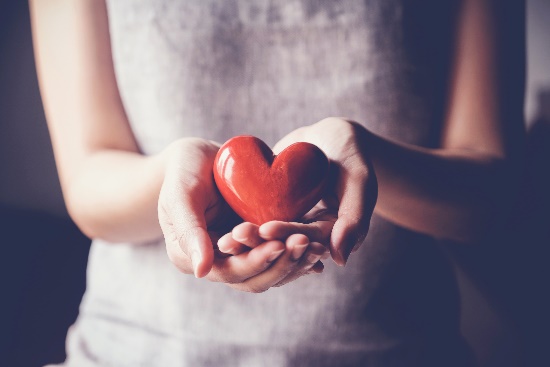 Virsikirja - evl.fiVirsikirja pukee sanoiksi ja säveliksi ihmisen kokemuksia uskosta ja elämästä. Seurakunnan yhdessä laulamat virret ovat oleellinen osa jumalanpalvelusta.evl.fi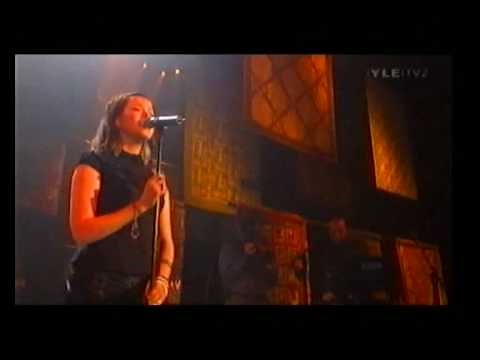 JENNI VARTIAINEN - HERRA KÄDELLÄSIJenni Vartiainen Tilkkutäkki-konsertissa 2005.www.youtube.com